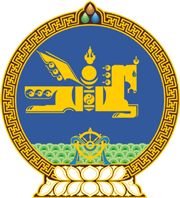 МОНГОЛ УЛСЫН ХУУЛЬ2023 оны 11 сарын 10 өдөр                                                                  Төрийн ордон, Улаанбаатар хот     ГЕОДЕЗИ, ЗУРАГ ЗҮЙН ТУХАЙ ХУУЛЬД      НЭМЭЛТ, ӨӨРЧЛӨЛТ ОРУУЛАХ ТУХАЙ	1 дүгээр зүйл.Геодези, зураг зүйн тухай хуулийн 5 дугаар зүйлд доор дурдсан агуулгатай 5.5.10-5.5.14 дэх заалт нэмсүгэй: 		“5.5.10.геодези, зураг зүйн хууль тогтоомж, Засгийн газрын шийдвэрийн биелэлтийг зохион байгуулах;	 5.5.11.Монгол Улсын нутаг дэвсгэрийг зурагжуулах төрийн нэгдсэн бодлогыг хэрэгжүүлэх;	5.5.12.геодези, зураг зүйн заавар, дүрэм батлах, стандартыг боловсруулж мөрдүүлэх;	5.5.13.олон улсын гэрээгээр геодези, зураг зүйн асуудлаар Монгол Улсын хүлээсэн үүргийг хэрэгжүүлэх арга хэмжээ авах;	5.5.14.иргэн, байгууллага, аж ахуйн нэгжид геодези, зураг зүйн үйлдвэрлэл, үйлчилгээ эрхлэх тусгай зөвшөөрөл олгох.”2 дугаар зүйл.Геодези, зураг зүйн тухай хуулийн 5 дугаар зүйлийн 5.7.2, 5.7.3 дахь заалт, 7 дугаар зүйлийн 7.2 дахь хэсэг, 8 дугаар зүйлийн 8.2 дахь хэсгийн “төв” гэснийг тус тус хассугай.3 дугаар зүйл.Геодези, зураг зүйн тухай хуулийн 5 дугаар зүйлийн 5.4 дэх хэсгийг хүчингүй болсонд тооцсугай. 	4 дүгээр зүйл.Энэ хуулийг 2024 оны 01 дүгээр сарын 01-ний өдрөөс дагаж мөрдөнө. МОНГОЛ УЛСЫН ИХХУРЛЫН ДЭД ДАРГА 				Л.МӨНХБААТАР